ORDERBY THE COMMISSION:	On October 31, 2014, PPL Electric Utilities Corporation (PPL Electric) filed Supplement No. 165 to Tariff - Electric Pa. P.U.C. No. 201 to become effective January 1, 2015.  Supplement No. 165 implements PPL Electric’s initial Storm Damage Expense Rider (SDER) for the period January 1, 2015 through December 31, 2015. 	Supplement No. 165 was filed pursuant to the Commission’s Opinion and Order entered April 3, 2014 at Docket No. R-2012-2290597 (April 2014 Order).   In the April 2014 Order, the Commission directed PPL Electric to file a tariff supplement with its initial SDER, as approved and modified by the April 2014 Order, with 60 days’ notice to be effective January 1, 2015.	On November 10, 2014, the PP&L Industrial Customer Alliance (PPLICA) filed a letter in response to the tariff filing identifying concerns and proposing modifications.	On November 24, 2014 PPL Electric filed a letter requesting that the modifications proposed by PPLICA be rejected.	On December 3, 2014, the Office of Consumer Advocate filed a Formal Complaint and Public Statement requesting hearings on the tariff filing. Pursuant to 66 Pa. C.S. §1307, the filing will be suspended by operation of law on December 19, 2014 until April 20, 2015, unless permitted by Commission Order to become effective at an earlier date.  	Investigation and analysis of this proposed tariff filing and the supporting data indicate that the proposed changes in rates, rules, and regulations may be unlawful, unjust, unreasonable, and contrary to the public interest; THEREFORE,IT IS ORDERED:1.	That an investigation on Commission motion be, and hereby is, instituted to determine the lawfulness, justness, and reasonableness of the rates, rules, and regulations contained in PPL Electric Utilities Corporation’s proposed Supplement No. 165 to Tariff - Electric Pa. P.U.C. No. 201. 2.        That PPL Electric Utilities Corporation’s proposed Supplement No. 165 to Tariff - Electric Pa. P.U.C. No. 201 will be suspended by operation of law until April 20, 2015, unless otherwise directed by Order of the Commission.3.        The Office of Administrative Law Judge will provide the Commission with a Recommended Decision within 60 days of entry of this Order unless parties agree to an alternative deadline accepted by the Presiding Officer.            4.        That pursuant to 52 Pa. Code §53.71, a tariff supplement shall be filed with the Commission and posted at the office of the Company to announce that Supplement No. 165 to Tariff - Electric Pa. P.U.C. No. 201 is suspended until the date stated in this Order.  Such tariff supplement shall be substantially identical in form to the sample tariff supplement sheet attached to this Order, and shall be filed, or if applicable, e-filed with the Commission within ten days following the entry date of this Order.5.	That this case be assigned to the Office of Administrative Law Judge for the prompt scheduling of such hearings as may be necessary culminating in the issuance of a Recommended Decision.6.        That a copy of this Order shall be served upon PPL Electric Utilities Corporation, the Bureau of Investigation & Enforcement, the Office of Consumer Advocate, the Office of Small Business Advocate, the PP&L Industrial Customer Alliance, and any persons who have filed Formal Complaints against the proposed tariff supplement.	BY THE COMMISSION,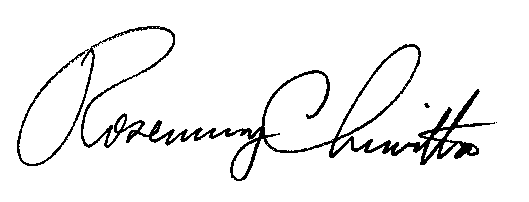 	Rosemary Chiavetta	Secretary(SEAL)ORDER ADOPTED:  December 18, 2014ORDER ENTERED:  December 18, 2014ATTACHMENT							Supplement No. ______ toPa. P.U.C. No. _____(COMPANY’S NAME)_______________________________(TERRITORY SERVED BY COMPANY)The application of rates proposed in Supplement No. _____ to Tariff _____________  P.U.C. No. ____ filed to become effective ___________________, is hereby suspended until ______________________, at Docket No. ________________.  Presently effective rates contained in Tariff ____________ Pa. P.U.C. No. _______ and supplements thereto, will continue in effect until otherwise amended.Issued:								Issued in compliance with							Title 66 PA C.S.PUBLIC UTILITY COMMISSIONPUBLIC UTILITY COMMISSIONPUBLIC UTILITY COMMISSIONPublic Meeting held December 18, 2014Public Meeting held December 18, 2014Public Meeting held December 18, 2014Commissioners Present:Commissioners Present:Robert F. Powelson, ChairmanRobert F. Powelson, ChairmanJohn F. Coleman, Jr., Vice ChairmanJohn F. Coleman, Jr., Vice ChairmanJames H. CawleyJames H. CawleyPamela A. WitmerGladys M. BrownPamela A. WitmerGladys M. Brown Public Utility Commissionv.PPL Electric Utilities Corporation Public Utility Commissionv.PPL Electric Utilities CorporationDocket No.R-2012-2290597Docket No.R-2012-2290597